		Te Āwhina Marae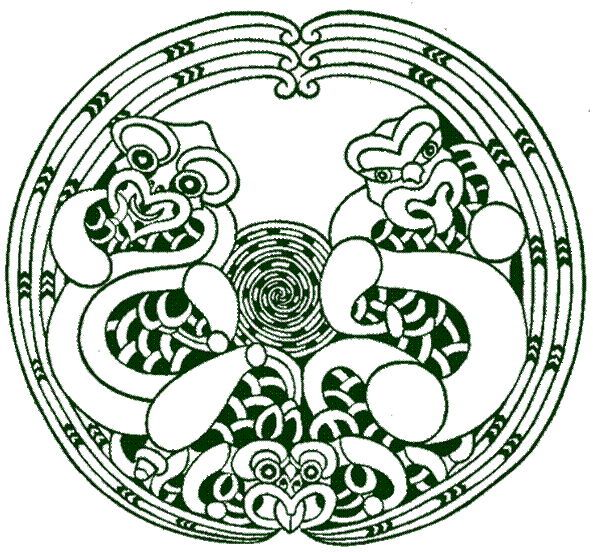 		133 Pah Street	Human Resources	MOTUEKA 7120	Position Description	Telephone: 03 528 6061		Facsimile: 03 528 8995		Email: info@tam.org.nzTE ĀWHINA MARAE O MOTUEKA SOCIETY INCKAUPAPA / MISSION STATEMENTĀwhi Mai, Āwhi AtuTe Āwhina Marae is a living, thriving and enduring Marae for the whānau, hapū, and iwi of Motueka.We will achieve this by living and breathing ngā uara (our values) of whānaungatanga, manaakitanga, rangatiratanga, kaitiakitanga, kotahitanga, wairuatanga, and mātauranga.NAME	JOB TITLE	Food Secure Community Programme COORDINATORDepartment	ManaakitangaType of Employment	Part-Time (must be flexible) 	Variable: averaging 10 hrs per week Remuneration	$21 per hour Responsible to	TumuakiPRIMARY PURPOSE OF POSITIONTo uphold and enhance the mana of Te Āwhina Marae and our whānau by ensuring that our community works together over a 2-year period to develop and implement a Food Secure Community Plan to create long-term, sustainable food security in our community. This fits with the kaupapa of Te Pātaka: “No Whānau Goes Hungry” – we want families to be thriving, not just surviving.POSITION RESPONSIBILITIESFood Secure CommunityLead the co-design of a culturally appropriate Food Secure Community Plan centred on our Māori community Lead the implementation of this plan to ensure the remainder of the funding is utilized to create a strong foundation for a long-term food secure community where whānau have access to affordable, nutritious, sustainable food that meets their cultural and dietary needs.Develop a database of like-minded groups/community members who support this kaupapa & work in collaboration with themIdentify whānau/community members who have the skills and knowledge to deliver workshops/classes during the implementation phaseOrganise and facilitate hui, workshops etcOrganise and manage volunteersEnhance whānau knowledge of maara kai traditions, Rongoa Māori, relevant karakia, and the maramataka. Further develop the Maara Kai at Te Āwhina MaraeEnsure you & all who participate in this programme abide by all Health and Safety requirements. Work collaboratively with Whānau Ora Navigators and Te Pātaka Coordinator and others to empower whānau to develop and implement their own food security plans and processesPromotionsPromote the Food Secure Programme to interested partiesSystemsAdhere to the purchasing policies of Te Āwhina MaraeHave input into the policies and procedures, and annual budget, for Food Secure CommunitiesWork within the Food Security Community budget. Complete a monthly Food Secure Community report to present to the Board of TrusteesComplete required reports by given deadlines for MSDKeep keys safe and do not give them to any unauthorised person. Report any loss immediatelyEnsure security of any tools and equipment for which you are responsible Organisational ResponsibilitiesAttend, and participate in, staff hui and marae activities as requiredSupport and assist in hosting manuhiri on the marae when ableDevelop a knowledge and understanding of the tikanga and history of Te Āwhina MaraeSupport and assist other staff when necessaryIdentify and report any workplace hazards to ensure action is taken to manage/minimize/eliminate the hazardEnsure you assist in keeping the tearoom clean and tidyAny other reasonable related duties/tasks as negotiatedKeep a timesheet & submit this to the Tumuaki by 10am each MondayPERSON SPECIFICATIONQualificationsA current, clean, full driver’s licencePersonal QualitiesHonest			Reliable			Flexible (time-wise)	RespectfulGood Communicator	Self Motivated		Professional Attitude		Upholds the mana of Te Āwhina Marae at all timesAbility to lead and work as part of a team and support other staff when necessaryTreats all whānau with respect and is non-judgmentalProven organisational ability including establishing priorities and meeting deadlines	Competency in written and oral skills, including use of the Microsoft suite of softwareAbility to work independently and show initiativeCompetent in problem solving and decision-makingAbility to handle stressful situations effectively and respectfullyDisplay a positive attitude to work, and respect towards other staff membersAlways ensures own and others’ safety Complies with all organizational policies and proceduresAbility to maintain confidentiality and discretion in all work and whānau relationshipsWillingness to support Marae Hui or activitiesAbility to communicate well with, and be courteous towards, all who participate in the life of, and activities at, Te Āwhina MaraeExperienceKnowledge of Te Āwhina Marae tikanga and manaakitanga Understanding of, and/or willingness to learn, Te Reo Maori me ōna TikangaSigned: _______________________________ 	Signed: ____________________________________  	 Food Secure Community Coordinator		TumuakiDate:  _____________________________________      Date: ____________________________________